П О С Т А Н О В Л Е Н И Е-----------------------------------------------Ш У Ö М     от 13 июня 2018г.                                                                                                  № 6/92Республика Коми, Сыктывдинский район, с.ЗеленецО внесении изменений и дополнений в постановление администрации сельского поселения «Зеленец» от 20 декабря 2017 года № 12/234 «Об утверждении муниципальной программы «Формирование современной городской среды на территории муниципального образования сельского поселения «Зеленец» на 2018-2022 годы»Во исполнение Федерального закона от 6 октября 2003 года № 131-ФЗ «Об общих принципах организации местного самоуправления в Российской Федерации», постановления Правительства Республики Коми от 31 августа 2017 г. № 462 «О Государственной программе Республики Коми «Современная городская среда на территории Республики Коми», Устава муниципального образования сельского поселения «Зеленец», решения Совет сельского поселения «Зеленец» от 05 июня 2018 года №  IV/24-01 «О внесении изменений в решение Совета сельского поселения «Зеленец» от 22 декабря 2017 года № IV/19-02 «О бюджете муниципального образования сельского поселения« Зеленец» на 2018 год и плановый период 2019-2020 годов» и в целях совершенствования системы комплексного благоустройства на территории муниципального образования сельского поселения «Зеленец»» ПОСТАНОВЛЯЮ:1. Внести в постановление администрации сельского поселения «Зеленец» от 20 декабря 2017 года № 12/234 «Формирование современной городской среды на территории муниципального образования сельского  поселения «Зеленец»» на 2018-2022 годы» следующие изменения:1.1.  Позицию 10 Паспорта  Муниципальной программы  «Формирование современной городской среды на территории  муниципального образования сельского поселения  «Зеленец» на 2018-2022 годы» изложить в следующей редакции:1.2. Таблицу 1 Приложения 4  «Ресурсное обеспечение, объемы и источники финансирования Программы» к Программе изложить в следующей редакции:«Таблица 1                                                                                                                                                        ».2.   Контроль исполнения настоящего постановления оставляю за собой.3. Настоящее постановление подлежит обнародованию в местах, определенных Уставом сельского поселения «Зеленец». Глава сельского поселения «Зеленец»                                                                     В.Н. КозловАдминистрациясельского поселения «Зеленец»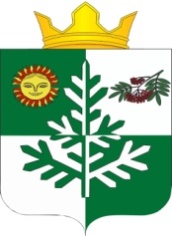 «Зеленеч»сикт овмöдчöминса администрацияПрогнозируемые объемы и источники финансирования Программы (в разработке)Общий объем финансирования Программы в 2018 году составит 1 638 472,3  рублей, в том числе:- за счет средств  местного бюджета сельского поселения «Зеленец»  – 702 609,3 рублей,- за счет средств республиканского бюджета Республики Коми  – 935 863 рублей.№п/пНаименование мероприятия (основного мероприятия) подпрограммыСроки реализацииНаименование главного распорядителя средств бюджета муниципального образования сельского  поселения «Зеленец»Ответственный исполнитель, соисполнитель, участник подпрограммыИсточники финансированияСумма расходов всего (руб.)1Выполнение минимального перечня работ по благоустройству дворовой территории многоквартирного жилого дома № 1 квартала I  в с. Зеленец 2018Администрация сельского поселения «Зеленец»Администрация сельского поселения «Зеленец»Федеральный бюджет935 8631Выполнение минимального перечня работ по благоустройству дворовой территории многоквартирного жилого дома № 1 квартала I  в с. Зеленец 2018Администрация сельского поселения «Зеленец»Администрация сельского поселения «Зеленец»Республиканский бюджет935 8631Выполнение минимального перечня работ по благоустройству дворовой территории многоквартирного жилого дома № 1 квартала I  в с. Зеленец 2018Администрация сельского поселения «Зеленец»Администрация сельского поселения «Зеленец»Бюджет СП «Зеленец»702 609,31Выполнение минимального перечня работ по благоустройству дворовой территории многоквартирного жилого дома № 1 квартала I  в с. Зеленец 2018Администрация сельского поселения «Зеленец»Администрация сельского поселения «Зеленец»ВСЕГО:1 638 472,3